     
La Guardia
El mundo tras el cristal

(Ceguilla en el Traste 2º)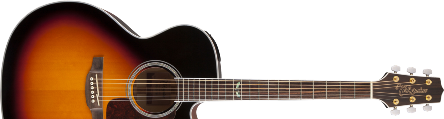 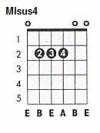 (*) = MIsus4 MI(***) = MIsus4 MI MIsus4 MI MIsus4 MIEstrofa 1 (ARPEGIO):   LA                                   MI   Cartas en el cajón y ninguna es de amor  RE                  MI                LA  MI   Nunca un príncipe azul por tu vida pasoEstrofa 2:    LA                                     MI  (***)   Ves las horas marchar frente al televisor  RE             MI                     LA  MI   El teléfono está dormido en algún rincónPuente:       LA                                  MI  (*)   Ese disco que da vueltas sin descansar  RE          MI                FA#m  MI  RE   Esa música que no podrás olvidar         MI       LA   No podrás olvidarEstribillo:        MI                    FA#m   Háblame de tu oscura habitación                        SIm  MI      LA   De tus noches sin dormir, de tu calor        MI                    FA#m   Llámame y a tu lado yo estaré                         SIm  MI         LA  MI   No me preguntes quien soy, pues no lo seEstrofa 3:  LA                                    MI   (***)   Sabes que algo va mal y no quieres hablar  RE                MI                       LA  MI   Te conformas con ver el mundo tras el cristalPuente:       LA                                  MI  (*)   Ese disco que da vueltas sin descansar  RE          MI                FA#m  MI  RE   Esa música que no podrás olvidar         MI       LA   No podrás olvidarEstribillo:        MI                    FA#m   Háblame de tu oscura habitación                        SIm  MI      LA   De tus noches sin dormir, de tu calor        MI                    FA#m   Llámame y a tu lado yo estaré                         SIm  MI         LA   No me preguntes quien soy, pues no lo se   MI         LA   pues no lo seSolo:   LA  MI  LA  MI   RE  MI  LAEstribillo: (x2)        MI                    FA#m   Háblame de tu oscura habitación                        SIm  MI      LA   De tus noches sin dormir, de tu calor        MI                    FA#m   Llámame y a tu lado yo estaré                         SIm  MI         LA   No me preguntes quien soy, pues no lo se   